Муниципальный Советгорода ПавловскаРЕШЕНИЕот 17 июня 2015 года								№ 8/6.1О принятии в третьем чтении (в целом)изменений и дополнений, вносимых в Устав внутригородского муниципального образованияСанкт-Петербурга города Павловска Руководствуясь положениями Федерального закона от 06.10. 2003 № 131-ФЗ      «Об общих принципах организации местного самоуправления в Российской Федерации», Закона Санкт-Петербурга от 23.09.2009 № 420-79 «Об организации местного самоуправления в Санкт-Петербурге», в соответствии со статьей 48 Устава внутригородского муниципального образования Санкт-Петербурга города Павловска, принимая во внимание результаты состоявшихся 03 апреля 2015 года публичных слушаний, Муниципальный Совет города ПавловскаРЕШИЛ:1. Принять в третьем чтении (в целом) изменения и дополнения, вносимые в Устав внутригородского муниципального образования Санкт-Петербурга города Павловска, принятого решением Муниципального Совета города Павловска от 30.04.2008 года № 6/1.3, с изменениями и дополнениями, внесенными решениями Муниципального Совета города Павловска от 13.07.2011 года № 8/3.1, от 11.07. 2012 года № 7/1.1, от 25.09. 2013 № 7/2. 1, согласно приложению к настоящему решению.2. Направить настоящее решение в Главное управление Министерства юстиции Российской Федерации по Санкт-Петербургу для государственной регистрации в порядке, установленном действующим законодательством.3. Настоящее решение подлежит официальному опубликованию (обнародованию) после его государственной регистрации и вступает в силу со дня его официального опубликования (обнародования), за исключением п.3 ст.46 Устава внутригородского муниципального образования Санкт-Петербурга города Павловска вступающего в силу с        1 января 2016 года.Глава муниципального образованиягорода Павловска									В.В. Зибарев        Приложение к решению Муниципального Совета        города Павловска        от 17.06.2015 года № 8/6.1Изменения и дополненияв Устав внутригородского муниципального образованияСанкт-Петербурга города Павловска п/пСтатья Устава, в которую вносятся изменения и дополненияИзменения и дополнения1.Статья 4Пункт 6 изложить в новой редакции:«6) содействие в установленном порядке исполнительным органам государственной власти Санкт-Петербурга в сборе и обмене информацией в области защиты населения и территорий от чрезвычайных ситуаций,  а также содействие в информировании населения об угрозе возникновения или о возникновении чрезвычайной ситуации;»
2.Статья 4Пункт 16 изложить в новой редакции: «16) определение границ прилегающих территорий, на которых не допускается розничная продажа алкогольной продукции, в порядке, установленном Правительством Российской Федерации;»
3.Статья 4Пункт 24 изложить в новой редакции:«24) учреждение печатного средства массовой информации для опубликования муниципальных правовых актов, обсуждения проектов муниципальных правовых актов по вопросам местного значения, доведения до сведения жителей муниципального образования официальной информации о социально-экономическом и культурном развитии муниципального образования, о развитии его общественной инфраструктуры и иной официальной информации;»
4.Статья 4Пункт 32 изложить в новой редакции:«32) создание муниципальных предприятий и учреждений, осуществление финансового обеспечения деятельности муниципальных казенных учреждений и финансового обеспечения выполнения муниципального задания бюджетными и автономными муниципальными учреждениями, а также осуществление закупок товаров, работ, услуг для обеспечения муниципальных нужд;»
5.Статья 4Пункт 34 изложить в новой редакции:«34) разработка и реализация муниципальных социальных программ за счет средств местного бюджета;»6.Статья 4Пункт 37 изложить в новой редакции:«37) обеспечение условий для развития на территории муниципального образования физической культуры и массового спорта, организация и проведение официальных физкультурных мероприятий, физкультурно-оздоровительных мероприятий и спортивных мероприятий муниципального образования;»
7.Статья 4Пункт 38 изложить в новой редакции:«38) проведение работ по военно-патриотическому воспитанию граждан;»
8.Статья 4Дополнить статью новым пунктом 38-1 следующего содержания:«38-1) участие в работе призывной комиссии на территории муниципального образования и комиссии по постановке граждан на воинский учет на территории муниципального образования;»
9.Статья 4Пункт  41 изложить в новой редакции:«41) проведение в установленном порядке минимально необходимых мероприятий по обеспечению доступности городской среды для маломобильных групп населения на территориях дворов муниципального образования;»10.Статья 4Пункт  42 изложить в новой редакции:«42) оказание в порядке и формах, установленных законом Санкт-Петербурга, поддержки гражданам и их объединениям, участвующим в охране общественного порядка на территории муниципального образования;»11.Статья 4Пункт  45 изложить в новой редакции:«45) осуществление мероприятий по содержанию в порядке и благоустройству воинских захоронений, мемориальных сооружений и объектов, увековечивающих память погибших при защите Отечества, расположенных вне земельных участков, входящих в состав кладбищ, за исключением воинских захоронений, мемориальных сооружений и объектов, увековечивающих память погибших при защите Отечества, расположенных вне кладбищ, включенных в перечень, утвержденный Правительством Санкт-Петербурга, в отношении которых мероприятия по содержанию в порядке и благоустройству осуществляются Правительством Санкт-Петербурга;45-1) обеспечение сохранности воинских захоронений, расположенных вне земельных участков, входящих в состав кладбищ, за исключением воинских захоронений, расположенных вне кладбищ, включенных в перечень, утвержденный Правительством Санкт-Петербурга, в отношении которых мероприятия по обеспечению сохранности осуществляются Правительством Санкт-Петербурга;45-2) восстановление пришедших в негодность воинских захоронений, мемориальных сооружений и объектов, увековечивающих память погибших, расположенных вне земельных участков, входящих в состав кладбищ, за исключением воинских захоронений, мемориальных сооружений и объектов, увековечивающих память погибших, расположенных вне земельных участков, входящих в состав кладбищ, включенных в перечень, утвержденный Правительством Санкт-Петербурга, в отношении которых мероприятия по восстановлению пришедших в негодность осуществляются Правительством Санкт-Петербурга;»
12.Статья 4Пункт 49 изложить в новой редакции:«49) участие в установленном порядке в мероприятиях по профилактике незаконного потребления наркотических средств и психотропных веществ, наркомании в Санкт-Петербурге;»
13.Статья 4Пункт 50 изложить в новой редакции:«50) организация профессионального образования и дополнительного профессионального образования выборных должностных лиц местного самоуправления, членов выборных органов местного самоуправления, депутатов Муниципального Совета муниципального образования, муниципальных служащих и работников муниципальных учреждений;»
14.Статья 4Дополнить статью новым пунктом 51 нового содержания:«51) участие в реализации мероприятий по охране здоровья граждан от воздействия окружающего табачного дыма и последствий потребления табака на территории  муниципального образования;»15.Статья 4Дополнить статью новым пунктом 52 нового содержания:«52) информирование населения о вреде потребления табака и вредном воздействии окружающего табачного дыма, в том числе посредством проведения информационных кампаний в средствах массовой информации;»16.Статья 4Дополнить статью новым пунктом 53 нового содержания:«53) организационное и материально-техническое обеспечение подготовки и проведения муниципальных выборов, местного референдума, голосования по отзыву депутата Муниципального Совета, члена выборного органа местного самоуправления, выборного должностного лица местного самоуправления, голосования по вопросам изменения границ муниципального образования, преобразования муниципального образования, за исключением полномочий исполнительных органов государственной власти Санкт-Петербурга, установленных федеральными законами и законами Санкт-Петербурга.»
17.Статья 4Дополнить статью новым пунктом 54 нового содержания:«54) согласование границ зон экстренного оповещения населения.»
18.Статья 10Статью 10 изложить в новой редакции:«Статья 10. Голосование по отзыву депутата, члена выборного органа местного самоуправления, выборного должностного лица местного самоуправления1. Голосование по отзыву депутата Муниципального Совета, члена выборного органа местного самоуправления, выборного должностного лица местного самоуправления проводится по инициативе населения муниципального образования в порядке, установленном федеральными законами и законом Санкт-Петербурга для проведения местного референдума, с учетом особенностей, предусмотренных Федеральным законом от 06.10.2003 г. №131-ФЗ «Об общих принципах организации местного самоуправления в Российской Федерации».2. Основаниями для отзыва депутата Муниципального Совета, члена выборного органа местного самоуправления, выборного должностного лица местного самоуправления могут служить только конкретные подтвержденные в судебном порядке противоправные решения и (или) действия (бездействия) указанных лиц: отсутствие без уважительных причин, к  числу которых относится болезнь, отпуск или командировка, на заседаниях соответствующего коллегиального органа в течение трех заседаний подряд при условии надлежащего оповещения о месте, дате и времени их проведения. Отзыв депутата, члена выборного органа местного самоуправления, выборного должностного лица местного самоуправления  по иным основаниям не допускается.3. Голосование по отзыву депутата Муниципального Совета, члена выборного органа местного самоуправления, выборного должностного лица местного самоуправления организуется, проводится и финансируется в соответствии с законом Санкт-Петербурга «О местном референдуме в Санкт-Петербурге».4. Голосование по отзыву депутата Муниципального Совета, члена выборного органа местного самоуправления, выборного должностного лица местного самоуправления проводится в  том избирательном округе, от которого депутат Муниципального Совета, член выборного органа местного самоуправления, выборное должностное лица местного самоуправления были избраны. В голосовании по отзыву участвуют лица, обладающие правом избирать на муниципальных выборах в соответствующем избирательном округе.5. Решение о назначении голосования по отзыву депутата, члена выборного органа местного самоуправления, выборного должностного лица местного самоуправления принимается Муниципальным Советом по инициативе лиц, обладающих правом избирать на муниципальных выборах в соответствующем избирательном округе. Условием для назначения голосования по отзыву депутата Муниципального Совета, члена выборного органа местного самоуправления, выборного должностного лица местного самоуправления является сбор подписей в поддержку данной инициативы и их предоставление в избирательную комиссию муниципального образования.6. Депутату Муниципального Совета, члену выборного органа местного самоуправления, выборному должностному лицу местного самоуправления обеспечивается возможность дать избирателям объяснения по поводу обстоятельств, выдвигаемых в качестве оснований для отзыва, в том числе путем их размещения в средствах массовой информации муниципального образования.7. Депутат Муниципального Совета, член выборного органа местного самоуправления, выборное должностное лицо местного самоуправления считается отозванным, если за отзыв проголосовало не менее половины избирателей, зарегистрированных в избирательном округе.8. Итоги голосования по отзыву депутата Муниципального Совета, члена выборного органа местного самоуправления, выборного должностного лица местного самоуправления и принятые решения подлежат официальному опубликованию (обнародованию) не позднее 10 дней со дня проведения голосования и принятия решения соответственно.»19.Статья 21Статью 21 изложить в новой редакции:«Статья 21. Обращения граждан в органы местного самоуправления1. Граждане имеют право на индивидуальные и коллективные обращения в органы местного самоуправления.2. Обращения граждан подлежат рассмотрению в порядке и сроки, установленные Федеральным законом «О порядке рассмотрения обращений граждан Российской Федерации».3. За нарушение порядка и сроков рассмотрения обращений граждан должностные лица местного самоуправления несут ответственность в соответствии с законодательством Российской Федерации.»20.Статья 33Пункт 9 статьи 33 изложить в следующей редакции: «9. Осуществляющий свои полномочия на постоянной основе депутат Муниципального Совета не вправе:1) заниматься предпринимательской деятельностью лично или через доверенных лиц, а также участвовать в управлении хозяйствующим субъектом (за исключением жилищного, жилищно-строительного, гаражного кооперативов, садоводческого, огороднического, дачного потребительских кооперативов, товарищества собственников недвижимости и профсоюза, зарегистрированного в установленном порядке), если иное не предусмотрено федеральными законами или если в порядке, установленном муниципальным правовым актом в соответствии с федеральными законами и законами Санкт-Петербурга, ему не поручено участвовать в управлении этой организацией;2) заниматься иной оплачиваемой деятельностью, за исключением преподавательской, научной и иной творческой деятельности. При этом преподавательская, научная и иная творческая деятельность не может финансироваться исключительно за счет средств иностранных государств, международных и иностранных организаций, иностранных граждан и лиц без гражданства, если иное не предусмотрено международным договором Российской Федерации или законодательством Российской Федерации;3) входить в состав органов управления, попечительских или наблюдательных советов, иных органов иностранных некоммерческих неправительственных организаций и действующих на территории Российской Федерации их структурных подразделений, если иное не предусмотрено международным договором Российской Федерации или законодательством Российской Федерации.Указанные ограничения распространяются  также на членов выборных органов местного самоуправления, выборных должностных лиц местного самоуправления, осуществляющих свои полномочия на постоянной основе.»21.Статья 33Пункт  9.1 изложить в новой редакции:«9.1 Депутат, член выборного органа местного самоуправления, выборное должностное лицо местного самоуправления должны соблюдать ограничения и запреты и исполнять обязанности, которые установлены Федеральным законом от 25 декабря 2008 года N 273-ФЗ "О противодействии коррупции" и другими федеральными законами.»22.Статья 37Пункт 2 изложить в новой редакции:«2. Условия контракта для Главы Местной администрации утверждаются Муниципальным Советом в части, касающейся осуществления полномочий по решению вопросов местного значения, и законами Санкт-Петербурга в части, касающейся осуществления отдельных государственных полномочий, переданных органам местного самоуправления федеральными законами и законами Санкт-Петербурга.»23. Статья 37Пункт 5 изложить в новой редакции:«5. При формировании конкурсной комиссии половина ее членов назначается Муниципальным Советом, а другая половина - Губернатором Санкт-Петербурга.      Муниципальный Совет в течение трех дней со дня принятия решения о проведении конкурса на замещение должности Главы Местной администрации направляет Губернатору Санкт-Петербурга заверенную копию решения о проведении конкурса на замещение должности Главы Местной администрации, заверенную копию решения о порядке проведения конкурса на замещение должности Главы Местной администрации, сведения об общем числе членов конкурсной комиссии, установленном Муниципальным Советом.     Губернатор Санкт-Петербурга в течение десяти дней со дня поступления документов, указанных в абзаце втором настоящего пункта, издает постановление о назначении членов конкурсной комиссии, которое в течение семи дней со дня издания направляется в Муниципальный Совет.» 24.Статья 38.1.Статью 38.1. изложить в следующей редакции:«Статья 38.1. Контрольно-счетный орган муниципального образования1. В целях осуществления внешнего муниципального финансового контроля Муниципальный Совет вправе образовать контрольно-счетный орган муниципального образования.2. Полномочия, состав и порядок  деятельности контрольно-счетного органа муниципального образования определяются федеральными законами и иными нормативными правовыми актами Российской Федерации, нормативными правовыми актами Муниципального Совета. В случаях и порядке, установленных федеральными законами, правовое регулирование организации и деятельности контрольно-счетных органов муниципальных образований осуществляется также законами                       Санкт-Петербурга.»25.Статья 46Дополнить статью новым пунктом 3 нового содержания:«3. Проекты муниципальных нормативных правовых актов, затрагивающие вопросы осуществления предпринимательской и инвестиционной деятельности, подлежат оценке регулирующего воздействия, проводимой органами местного самоуправления в порядке, установленном муниципальными нормативными правовыми актами в соответствии с законом Санкт-Петербурга.Оценка регулирующего воздействия проектов муниципальных нормативных правовых актов проводится в целях выявления положений, вводящих избыточные обязанности, запреты и ограничения для субъектов предпринимательской и инвестиционной деятельности или способствующих их введению, а также положений, способствующих возникновению необоснованных расходов субъектов предпринимательской и инвестиционной деятельности и местных бюджетов.»26.Статья  54Статью 54 изложить в новой редакции:«Статья 54. Закупки для обеспечения муниципальных нужд1. Закупки товаров, работ, услуг для обеспечения муниципальных нужд осуществляются в соответствии с законодательством Российской Федерации о контрактной системе в сфере закупок товаров, работ, услуг для обеспечения государственных и муниципальных нужд.2. Закупки товаров, работ, услуг для обеспечения муниципальных нужд осуществляются за счет средств местного бюджета.»27.Статья  63Дополнить пункт 2 статьи 63 подпунктом 5 следующего содержания:«5) допущение Главой муниципального образования, Местной администрацией, иными органами и должностными лицами местного самоуправления муниципального образования и подведомственными организациями массового нарушения государственных гарантий равенства прав и свобод человека и гражданина в зависимости от расы, национальности, языка, отношения к религии и других обстоятельств, ограничения прав и дискриминации по признакам расовой, национальной, языковой или религиозной принадлежности, если это повлекло нарушение межнационального и межконфессионального согласия и способствовало возникновению межнациональных (межэтнических) и межконфессиональных конфликтов.»
28.Статья 65Пункт 3 исключить29.Статья 65Пункт 4 исключить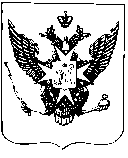 